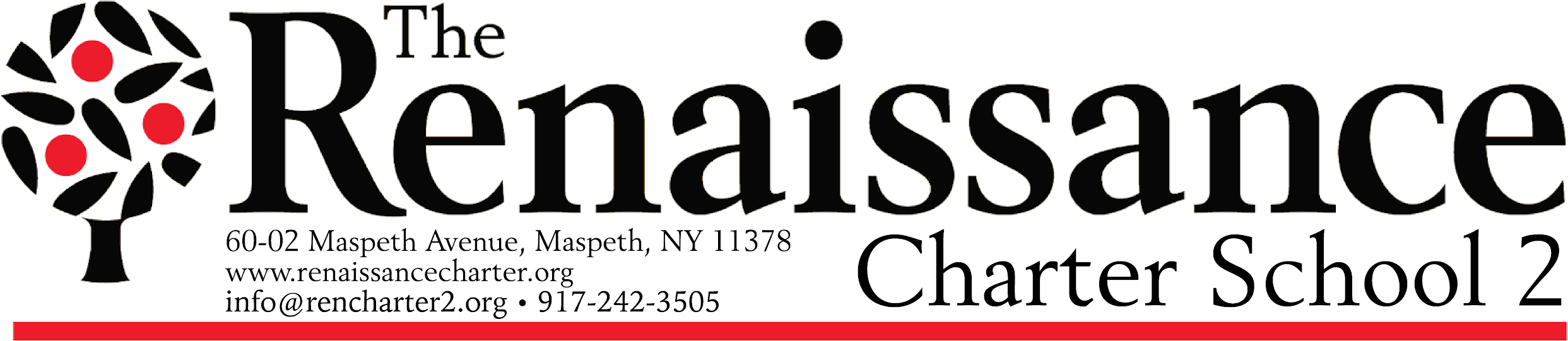 The Renaissance Charter School 2Freedom of Information Law – Subject Matter ListLast Updated: January 10, 2022The Renaissance Charter School 2 (the “Corporation”) maintains the following list, by subject matter and/or category, of all records maintained by the Corporation. Not all records of the Corporation are publicly available under the Freedom of Information Law (“FOIL”). In accordance with FOIL, certain of the Corporation’s records or portions thereof are exempt from disclosure. Board of Trustees Records
Agendas
Minutes of Board and Committee meetings
Bylaws
Board PoliciesCharter Records
Provisional Charters
Charter Agreements
Charter Revisions
District Correspondence
SED Correspondence
Annual Reports Submitted to the Charter School Authorizer (CSO)
Site-visit Reports from CSOAdministrative Records
Grants and Contracts
Fixed Asset Inventory List
Leases and Other Property Documentation
Fundraising Records 
Food Service RecordsHuman Resources Records
Employee Payroll Records and Reports
Employee Personnel Records
Employee Timesheets and Attendance Records
Employee Assignments and Garnishments
Employee Benefit Plan Documents
Employee Workman’s Compensation Documents
Employment Applications
Professional Development Records
Fingerprint Clearance Records
Certification Records
Employment Handbooks 
Union ContractsFinancial Records
Accounts Payable Ledgers and Schedules
Accounts Receivable Ledgers and Schedules
Audit Reports of Independent Accountants
Financial Statements 
Depreciation Schedules
Bank Statements & Reconciliations
Cancelled Checks 
Cash Receipts and Disbursements 
Expense Analyses & Distribution Schedules 
Fixed Asset Records & Appraisals
General Ledgers 
W-2 / W-4 / 1099 Forms, etc. 
Banking agreements
Vendor invoices
Tax Returns and CorrespondenceInsurance Records
Insurance Policies
Accident Reports and ClaimsStudent Records
Student Cumulative Education Records 
Examination Test Results
Application, Lottery and Enrollment Documents
Attendance Records
Disciplinary Records
Health Records 